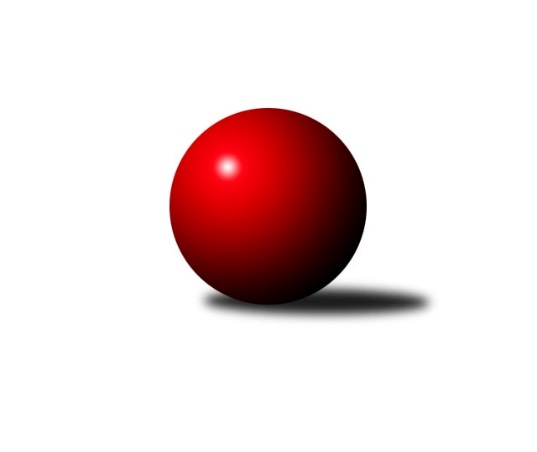 Č.10Ročník 2022/2023	11.11.2022Nejlepšího výkonu v tomto kole: 2840 dosáhlo družstvo: KK Kosmonosy BDivize AS 2022/2023Výsledky 10. kolaSouhrnný přehled výsledků:TJ Sokol Benešov B	- SK Meteor Praha B	7:1	2634:2478	9.0:3.0	7.11.KK Kosmonosy B	- TJ Sokol Praha-Vršovice A	5:3	2840:2712	8.0:4.0	10.11.KK Vlašim A	- KK Konstruktiva Praha B	1.5:6.5	2592:2624	4.5:7.5	11.11.TJ AŠ Mladá Boleslav 	- TJ Radlice A	1:7	2463:2688	2.0:10.0	11.11.TJ Sokol Brandýs n. L. A	- TJ Neratovice	2:6	2519:2586	4.0:8.0	11.11.TJ Astra A	- AC Sparta Praha A	2:6	2492:2572	4.0:8.0	11.11.TJ Sparta Kutná Hora A	- SK Meteor Praha A	2:6	2750:2767	6.0:6.0	11.11.TJ Astra A	- TJ Sokol Praha-Vršovice A	7:1	2579:2551	7.0:5.0	7.11.Tabulka družstev:	1.	KK Konstruktiva Praha B	10	8	1	1	53.5 : 26.5 	75.5 : 44.5 	 2642	17	2.	TJ Radlice A	9	7	1	1	50.0 : 22.0 	65.0 : 43.0 	 2627	15	3.	KK Kosmonosy B	10	7	0	3	50.0 : 30.0 	71.0 : 49.0 	 2640	14	4.	TJ Neratovice	10	7	0	3	47.0 : 33.0 	55.5 : 64.5 	 2514	14	5.	TJ Sokol Benešov B	10	6	0	4	48.5 : 31.5 	71.5 : 48.5 	 2597	12	6.	TJ Sokol Praha-Vršovice A	10	5	0	5	41.0 : 39.0 	62.5 : 57.5 	 2537	10	7.	TJ Sparta Kutná Hora A	9	3	3	3	33.0 : 39.0 	52.5 : 55.5 	 2579	9	8.	TJ AŠ Mladá Boleslav	9	4	1	4	32.0 : 40.0 	46.5 : 61.5 	 2482	9	9.	KK Vlašim A	10	3	2	5	36.5 : 43.5 	59.5 : 60.5 	 2532	8	10.	SK Meteor Praha A	9	3	0	6	30.0 : 42.0 	48.0 : 60.0 	 2496	6	11.	AC Sparta Praha A	10	3	0	7	33.5 : 46.5 	56.0 : 64.0 	 2514	6	12.	TJ Sokol Brandýs n. L. A	9	2	1	6	27.0 : 45.0 	50.0 : 58.0 	 2560	5	13.	TJ Astra A	9	2	1	6	26.0 : 46.0 	43.0 : 65.0 	 2524	5	14.	SK Meteor Praha B	10	2	0	8	28.0 : 52.0 	47.5 : 72.5 	 2437	4Podrobné výsledky kola:	 TJ Sokol Benešov B	2634	7:1	2478	SK Meteor Praha B	Petr Červ	 	 237 	 243 		480 	 2:0 	 414 	 	185 	 229		Jiří Novotný	Petr Brabenec	 	 216 	 216 		432 	 2:0 	 392 	 	203 	 189		Luboš Soukup	Karel Drábek	 	 219 	 200 		419 	 1:1 	 447 	 	212 	 235		Pavel Novák	Marek Červ	 	 234 	 208 		442 	 2:0 	 401 	 	207 	 194		David Dittrich *1	Dušan Dvořák	 	 213 	 204 		417 	 1:1 	 387 	 	174 	 213		Luboš Polanský	Jiří Kočí	 	 214 	 230 		444 	 1:1 	 437 	 	239 	 198		Ctirad Dudycharozhodčí: Palát Karelstřídání: *1 od 64. hodu Michal FrancNejlepší výkon utkání: 480 - Petr Červ	 KK Kosmonosy B	2840	5:3	2712	TJ Sokol Praha-Vršovice A	Filip Bajer	 	 245 	 246 		491 	 1:1 	 497 	 	238 	 259		Zbyněk Vilímovský	Marek Náhlovský	 	 233 	 255 		488 	 2:0 	 426 	 	206 	 220		Jiří Jabůrek	Věroslav Řípa	 	 226 	 232 		458 	 1:1 	 484 	 	257 	 227		Jiří Rejthárek	Ondrej Troják	 	 257 	 212 		469 	 2:0 	 423 	 	219 	 204		Martin Šveda	Radek Tajč	 	 225 	 224 		449 	 0:2 	 457 	 	230 	 227		Roman Přeučil	Břetislav Vystrčil	 	 231 	 254 		485 	 2:0 	 425 	 	216 	 209		Pavel Grygarrozhodčí: Radek TajčNejlepší výkon utkání: 497 - Zbyněk Vilímovský	 KK Vlašim A	2592	1.5:6.5	2624	KK Konstruktiva Praha B	Josef Dotlačil	 	 210 	 212 		422 	 1.5:0.5 	 410 	 	198 	 212		Jakub Wrzecionko	Jan Urban	 	 216 	 208 		424 	 0:2 	 435 	 	225 	 210		Ludmila Johnová	Milan Černý	 	 196 	 216 		412 	 1:1 	 413 	 	183 	 230		Jaroslav Pleticha st.	Václav Tůma	 	 233 	 200 		433 	 1:1 	 446 	 	220 	 226		Eva Václavková	Jiří Kadleček	 	 207 	 211 		418 	 0:2 	 437 	 	208 	 229		Emilie Somolíková	Ladislav Hlaváček	 	 268 	 215 		483 	 1:1 	 483 	 	214 	 269		Michal Ostatnickýrozhodčí: Václav TůmaNejlepšího výkonu v tomto utkání: 483 kuželek dosáhli: Ladislav Hlaváček, Michal Ostatnický	 TJ AŠ Mladá Boleslav 	2463	1:7	2688	TJ Radlice A	Michal Horáček	 	 190 	 226 		416 	 1:1 	 407 	 	212 	 195		David Kašpar	Pavel Horáček ml.	 	 208 	 225 		433 	 0:2 	 467 	 	234 	 233		Rostislav Kašpar	Jiří Samolák	 	 176 	 206 		382 	 0:2 	 483 	 	232 	 251		Josef Kašpar	Bohumil Sedláček	 	 210 	 197 		407 	 1:1 	 439 	 	204 	 235		Jaroslav Kourek	Petr Horáček	 	 186 	 222 		408 	 0:2 	 455 	 	225 	 230		Milan Komorník	Pavel Palaštuk	 	 229 	 188 		417 	 0:2 	 437 	 	231 	 206		Miloš Beneš ml.rozhodčí: Petr HoráčekNejlepší výkon utkání: 483 - Josef Kašpar	 TJ Sokol Brandýs n. L. A	2519	2:6	2586	TJ Neratovice	František Čvančara	 	 190 	 196 		386 	 0:2 	 426 	 	209 	 217		Eva Dvorská	Václav Sommer	 	 233 	 204 		437 	 2:0 	 412 	 	209 	 203		Josef Trnka	Pavel Kotek	 	 205 	 197 		402 	 0:2 	 439 	 	210 	 229		Petr Šteiner	Martin Šmejkal	 	 203 	 225 		428 	 0:2 	 476 	 	232 	 244		Miroslav Burock	Miloslav Rychetský	 	 221 	 240 		461 	 2:0 	 409 	 	194 	 215		Petr Vacek	Karel Křenek	 	 209 	 196 		405 	 0:2 	 424 	 	213 	 211		Jan Kvapilrozhodčí: Miloslav RychetskýNejlepší výkon utkání: 476 - Miroslav Burock	 TJ Astra A	2492	2:6	2572	AC Sparta Praha A	Marek Šveda	 	 187 	 209 		396 	 0:2 	 425 	 	201 	 224		Miroslav Viktorin	Petr Seidl	 	 220 	 227 		447 	 0:2 	 454 	 	226 	 228		Pavel Pavlíček	Jaroslav Dryák	 	 200 	 203 		403 	 2:0 	 391 	 	194 	 197		Vojtěch Krákora	Tomáš Hroza	 	 192 	 192 		384 	 0:2 	 431 	 	219 	 212		Jiří Neumajer	Radek Fiala	 	 246 	 227 		473 	 2:0 	 412 	 	209 	 203		Václav Klička	Daniel Veselý	 	 201 	 188 		389 	 0:2 	 459 	 	225 	 234		Petr Hartinarozhodčí: Jaroslav DryákNejlepší výkon utkání: 473 - Radek Fiala	 TJ Sparta Kutná Hora A	2750	2:6	2767	SK Meteor Praha A	Zdeněk Rajchman	 	 213 	 239 		452 	 0:2 	 478 	 	232 	 246		Milan Mikulášek	Jiří Barbora	 	 238 	 239 		477 	 1:1 	 494 	 	234 	 260		Ivo Steindl	Dušan Hrčkulák	 	 215 	 236 		451 	 1:1 	 483 	 	269 	 214		Martin Boháč	František Tesař	 	 254 	 216 		470 	 1:1 	 488 	 	234 	 254		Pavel Plachý	Vladimír Holý	 	 206 	 231 		437 	 2:0 	 409 	 	203 	 206		Ladislav Zahrádka	Leoš Vobořil	 	 213 	 250 		463 	 1:1 	 415 	 	214 	 201		Jindřich Sahularozhodčí: Hana BarborováNejlepší výkon utkání: 494 - Ivo Steindl	 TJ Astra A	2579	7:1	2551	TJ Sokol Praha-Vršovice A	Jaroslav Dryák	 	 231 	 228 		459 	 2:0 	 450 	 	228 	 222		Jiří Rejthárek	Jakub Vodička	 	 189 	 216 		405 	 0:2 	 420 	 	200 	 220		Antonín Krejza	Petr Seidl	 	 215 	 222 		437 	 2:0 	 423 	 	214 	 209		Zbyněk Vilímovský	Tomáš Hroza	 	 225 	 210 		435 	 1:1 	 421 	 	207 	 214		Jiří Jabůrek	Radek Fiala	 	 208 	 228 		436 	 1:1 	 433 	 	214 	 219		Martin Šveda	Daniel Veselý	 	 208 	 199 		407 	 1:1 	 404 	 	197 	 207		Martin Šmejkalrozhodčí: Jaroslav DryákNejlepší výkon utkání: 459 - Jaroslav DryákPořadí jednotlivců:	jméno hráče	družstvo	celkem	plné	dorážka	chyby	poměr kuž.	Maximum	1.	Michal Ostatnický 	KK Konstruktiva Praha B	462.58	307.2	155.4	0.9	5/5	(483)	2.	Filip Bajer 	KK Kosmonosy B	456.40	301.6	154.8	3.5	5/5	(491)	3.	Ludmila Johnová 	KK Konstruktiva Praha B	456.20	303.6	152.7	2.8	5/5	(511)	4.	Ondrej Troják 	KK Kosmonosy B	453.50	307.4	146.2	4.4	4/5	(488)	5.	Jiří Kočí 	TJ Sokol Benešov B	452.38	315.2	137.2	4.2	3/4	(485)	6.	Břetislav Vystrčil 	KK Kosmonosy B	449.60	300.4	149.2	4.8	5/5	(485)	7.	Miloš Beneš  ml.	TJ Radlice A	448.19	303.7	144.5	2.6	7/7	(465)	8.	Václav Sommer 	TJ Sokol Brandýs n. L. A	447.06	300.6	146.4	3.8	4/5	(461)	9.	Josef Kašpar 	TJ Radlice A	446.43	304.6	141.9	3.5	7/7	(490)	10.	Martin Boháč 	SK Meteor Praha A	446.20	301.5	144.8	5.6	4/5	(483)	11.	Miloslav Rychetský 	TJ Sokol Brandýs n. L. A	445.45	302.6	142.9	3.5	5/5	(475)	12.	Zbyněk Vilímovský 	TJ Sokol Praha-Vršovice A	445.21	297.1	148.1	2.1	7/7	(497)	13.	Karel Křenek 	TJ Sokol Brandýs n. L. A	445.15	288.3	156.9	2.3	4/5	(464)	14.	Věroslav Řípa 	KK Kosmonosy B	444.97	296.5	148.5	5.0	5/5	(497)	15.	Jakub Wrzecionko 	KK Konstruktiva Praha B	444.80	294.9	149.9	4.7	5/5	(473)	16.	Ladislav Kalous 	TJ Sokol Benešov B	443.92	308.7	135.2	8.5	4/4	(480)	17.	Petr Hartina 	AC Sparta Praha A	442.33	304.3	138.0	3.9	6/7	(459)	18.	Pavel Novák 	SK Meteor Praha B	442.10	299.5	142.6	3.8	5/6	(466)	19.	Pavel Plachý 	SK Meteor Praha A	441.88	298.1	143.8	4.5	5/5	(488)	20.	Jan Kvapil 	TJ Neratovice	441.11	297.9	143.2	3.4	6/7	(462)	21.	Ladislav Hlaváček 	KK Vlašim A	440.67	298.3	142.4	4.0	5/5	(483)	22.	Emilie Somolíková 	KK Konstruktiva Praha B	439.10	294.2	144.9	4.3	5/5	(477)	23.	Zdeněk Rajchman 	TJ Sparta Kutná Hora A	438.35	292.8	145.6	5.1	4/4	(474)	24.	Jiří Barbora 	TJ Sparta Kutná Hora A	438.21	304.5	133.7	5.0	4/4	(497)	25.	Rostislav Kašpar 	TJ Radlice A	438.19	297.1	141.0	5.4	7/7	(467)	26.	Jakub Vodička 	TJ Astra A	438.11	309.1	129.0	7.9	6/6	(458)	27.	David Kašpar 	TJ Radlice A	437.56	310.4	127.2	6.7	6/7	(486)	28.	Jiří Jabůrek 	TJ Sokol Praha-Vršovice A	437.38	296.8	140.6	3.3	6/7	(474)	29.	Ctirad Dudycha 	SK Meteor Praha B	437.20	300.6	136.6	6.3	6/6	(478)	30.	Radek Fiala 	TJ Astra A	436.20	302.4	133.8	6.9	5/6	(486)	31.	Dušan Dvořák 	TJ Sokol Benešov B	435.62	296.0	139.6	4.5	3/4	(502)	32.	Petr Seidl 	TJ Astra A	432.72	298.2	134.6	4.1	6/6	(447)	33.	Marek Červ 	TJ Sokol Benešov B	432.13	302.0	130.2	5.9	4/4	(469)	34.	Jiří Rejthárek 	TJ Sokol Praha-Vršovice A	431.33	292.9	138.4	5.2	6/7	(484)	35.	Pavel Palaštuk 	TJ AŠ Mladá Boleslav 	431.08	294.4	136.6	5.1	5/5	(466)	36.	Radek Tajč 	KK Kosmonosy B	430.77	297.1	133.7	5.1	5/5	(483)	37.	Václav Tůma 	KK Vlašim A	430.60	298.0	132.6	5.5	5/5	(467)	38.	Petr Červ 	TJ Sokol Benešov B	430.50	292.7	137.8	5.8	4/4	(480)	39.	František Čvančara 	TJ Sokol Brandýs n. L. A	430.27	297.5	132.7	7.1	5/5	(448)	40.	Pavel Horáček  ml.	TJ AŠ Mladá Boleslav 	429.60	300.9	128.8	8.6	4/5	(455)	41.	Petr Neumajer 	AC Sparta Praha A	428.92	295.4	133.5	5.9	6/7	(473)	42.	Dušan Hrčkulák 	TJ Sparta Kutná Hora A	428.04	296.8	131.3	5.1	4/4	(505)	43.	Petr Brabenec 	TJ Sokol Benešov B	428.00	292.4	135.6	3.6	3/4	(463)	44.	Miroslav Burock 	TJ Neratovice	426.96	301.2	125.8	6.9	6/7	(476)	45.	Jaroslav Pleticha  st.	KK Konstruktiva Praha B	426.36	290.0	136.3	6.1	5/5	(471)	46.	Petr Šteiner 	TJ Neratovice	425.94	290.6	135.3	4.9	6/7	(449)	47.	Jaroslav Kourek 	TJ Radlice A	425.52	296.1	129.4	7.4	7/7	(446)	48.	Milan Mikulášek 	SK Meteor Praha A	425.30	289.3	136.1	8.4	4/5	(478)	49.	Eva Václavková 	KK Konstruktiva Praha B	423.82	291.4	132.4	4.9	5/5	(447)	50.	Václav Klička 	AC Sparta Praha A	422.67	280.7	142.0	3.9	6/7	(456)	51.	Marek Náhlovský 	KK Kosmonosy B	422.40	300.9	121.5	9.5	5/5	(488)	52.	Josef Dotlačil 	KK Vlašim A	422.24	286.6	135.6	2.9	5/5	(478)	53.	Petr Palaštuk 	TJ AŠ Mladá Boleslav 	421.60	289.1	132.6	5.0	5/5	(466)	54.	Ivo Steindl 	SK Meteor Praha A	420.85	290.5	130.4	8.5	5/5	(494)	55.	Vladimír Holý 	TJ Sparta Kutná Hora A	419.00	286.3	132.7	4.8	4/4	(475)	56.	Petr Horáček 	TJ AŠ Mladá Boleslav 	416.68	291.9	124.8	5.3	5/5	(438)	57.	Jiří Neumajer 	AC Sparta Praha A	416.54	292.3	124.3	6.3	7/7	(436)	58.	Jiří Kadleček 	KK Vlašim A	416.47	284.3	132.2	6.4	5/5	(471)	59.	David Dittrich 	SK Meteor Praha B	416.20	284.8	131.4	5.2	5/6	(459)	60.	Antonín Krejza 	TJ Sokol Praha-Vršovice A	416.05	283.6	132.5	4.5	5/7	(436)	61.	Pavel Grygar 	TJ Sokol Praha-Vršovice A	416.05	289.0	127.1	6.3	5/7	(432)	62.	Daniel Veselý 	TJ Astra A	414.38	290.5	123.9	8.9	6/6	(456)	63.	Pavel Kotek 	TJ Sokol Brandýs n. L. A	414.08	283.2	130.9	6.5	5/5	(453)	64.	Roman Přeučil 	TJ Sokol Praha-Vršovice A	411.33	289.1	122.3	10.2	5/7	(457)	65.	Jaroslav Dryák 	TJ Astra A	410.58	290.0	120.5	9.4	6/6	(459)	66.	Pavel Pavlíček 	AC Sparta Praha A	410.57	286.3	124.3	8.8	7/7	(459)	67.	Josef Trnka 	TJ Neratovice	409.58	292.1	117.5	10.3	6/7	(436)	68.	Petr Dus 	TJ Sparta Kutná Hora A	409.33	288.0	121.3	10.3	3/4	(452)	69.	Vojtěch Krákora 	AC Sparta Praha A	407.07	290.8	116.3	9.0	7/7	(434)	70.	Jindřich Sahula 	SK Meteor Praha A	406.35	289.0	117.4	9.8	4/5	(478)	71.	Michal Horáček 	TJ AŠ Mladá Boleslav 	406.20	281.9	124.3	7.4	5/5	(427)	72.	Milan Černý 	KK Vlašim A	405.76	281.2	124.6	9.3	5/5	(446)	73.	Bohumil Sedláček 	TJ AŠ Mladá Boleslav 	405.50	296.5	109.0	10.0	4/5	(430)	74.	Luboš Polanský 	SK Meteor Praha B	404.00	292.5	111.5	8.7	4/6	(461)	75.	Marek Šveda 	TJ Astra A	402.50	286.9	115.6	10.8	4/6	(418)	76.	Martin Šveda 	TJ Sokol Praha-Vršovice A	402.20	288.8	113.4	10.2	5/7	(433)	77.	Tomáš Hroza 	TJ Astra A	398.88	286.2	112.7	10.3	4/6	(437)	78.	Eva Dvorská 	TJ Neratovice	398.71	277.4	121.3	6.5	7/7	(426)	79.	Ladislav Zahrádka 	SK Meteor Praha A	396.68	285.9	110.8	10.9	5/5	(435)	80.	Jiří Novotný 	SK Meteor Praha B	393.73	284.7	109.1	8.8	6/6	(448)	81.	Luboš Soukup 	SK Meteor Praha B	393.00	282.4	110.6	8.6	5/6	(440)	82.	Vladimír Sommer 	TJ Sokol Brandýs n. L. A	392.05	282.5	109.6	10.9	5/5	(412)	83.	Michal Franc 	SK Meteor Praha B	355.45	259.9	95.6	14.7	5/6	(382)		Dušan Plocek 	TJ Neratovice	476.00	300.5	175.5	0.5	2/7	(484)		Leoš Vobořil 	TJ Sparta Kutná Hora A	473.50	310.9	162.6	2.5	2/4	(508)		František Tesař 	TJ Sparta Kutná Hora A	470.00	329.0	141.0	4.0	1/4	(470)		Michal Hrčkulák 	TJ Sparta Kutná Hora A	461.50	296.0	165.5	3.0	2/4	(466)		Miroslav Pessr 	KK Vlašim A	451.00	311.5	139.5	5.0	2/5	(477)		Jaroslav Pleticha  ml.	KK Konstruktiva Praha B	435.50	289.5	146.0	3.5	2/5	(458)		Karel Drábek 	TJ Sokol Benešov B	435.00	294.0	141.0	2.5	2/4	(451)		Jan Červenka 	AC Sparta Praha A	435.00	304.0	131.0	8.0	1/7	(435)		Milan Komorník 	TJ Radlice A	434.63	290.8	143.9	5.3	4/7	(455)		Miroslav Viktorin 	AC Sparta Praha A	434.00	299.5	134.5	7.5	2/7	(443)		Vlastimil Pírek 	KK Vlašim A	432.75	300.3	132.5	8.8	2/5	(464)		Pavlína Říhová 	KK Kosmonosy B	432.00	288.5	143.5	6.0	1/5	(468)		Jan Meščan 	TJ Neratovice	427.38	286.9	140.5	6.1	4/7	(450)		Josef Cíla 	TJ AŠ Mladá Boleslav 	427.00	298.8	128.3	6.0	1/5	(445)		Jan Kamín 	TJ Radlice A	425.00	282.5	142.5	4.5	2/7	(446)		Pavel Janoušek 	TJ Radlice A	425.00	298.7	126.3	7.7	3/7	(438)		Daniel Brejcha 	TJ Sparta Kutná Hora A	424.17	299.3	124.8	9.7	2/4	(440)		Jan Urban 	KK Vlašim A	424.00	309.0	115.0	11.0	1/5	(424)		Pavel Holec 	TJ Sokol Brandýs n. L. A	423.00	300.0	123.0	5.0	1/5	(423)		František Pícha 	KK Vlašim A	417.00	297.0	120.0	11.0	1/5	(417)		Petr Vacek 	TJ Neratovice	415.00	290.0	125.0	8.8	4/7	(459)		Ondřej Majerčík 	KK Kosmonosy B	413.50	290.0	123.5	10.5	2/5	(450)		Hana Kovářová 	KK Konstruktiva Praha B	413.00	309.0	104.0	10.0	1/5	(413)		Adam Janda 	TJ Sparta Kutná Hora A	413.00	312.0	101.0	7.0	1/4	(413)		Leoš Chalupa 	KK Vlašim A	412.67	289.9	122.8	11.6	3/5	(449)		Martin Šmejkal 	TJ Sokol Praha-Vršovice A	408.75	291.3	117.5	8.3	4/7	(433)		Martin Šmejkal 	TJ Sokol Brandýs n. L. A	408.67	273.5	135.2	6.0	2/5	(428)		Jitka Drábková 	TJ Sokol Benešov B	408.00	296.0	112.0	11.0	1/4	(408)		Jaroslava Fukačová 	TJ Neratovice	406.00	277.0	129.0	4.0	1/7	(406)		Zdeňka Vokolková 	TJ Sparta Kutná Hora A	401.00	287.0	114.0	9.0	1/4	(401)		Pavel Vojta 	KK Vlašim A	399.00	285.0	114.0	6.0	1/5	(399)		Tereza Hrbková 	SK Meteor Praha A	395.00	272.5	122.5	6.0	2/5	(431)		Miroslav Šostý 	SK Meteor Praha A	395.00	290.0	105.0	10.0	1/5	(395)		Jan Kozák 	TJ Neratovice	394.67	278.8	115.8	10.5	2/7	(427)		Josef Hladík 	TJ Sokol Praha-Vršovice A	392.00	280.0	112.0	8.0	1/7	(392)		Hana Barborová 	TJ Sparta Kutná Hora A	387.00	267.0	120.0	9.0	1/4	(387)		Lukáš Kotek 	TJ Sokol Brandýs n. L. A	384.00	277.0	107.0	7.0	1/5	(384)		Ivana Kopecká 	TJ Sparta Kutná Hora A	372.00	274.0	98.0	12.0	1/4	(372)		David Dvořák 	TJ Sokol Benešov B	368.00	280.0	88.0	14.0	1/4	(368)		Ladislav Sopr 	TJ Sokol Brandýs n. L. A	366.00	268.0	98.0	16.0	1/5	(366)		Jiří Samolák 	TJ AŠ Mladá Boleslav 	355.00	267.3	87.7	16.0	3/5	(382)		Zdeněk Cepl 	AC Sparta Praha A	349.00	258.0	91.0	16.0	1/7	(349)		Ivan Hrbek 	SK Meteor Praha A	307.00	247.0	60.0	24.0	1/5	(307)Sportovně technické informace:Starty náhradníků:registrační číslo	jméno a příjmení 	datum startu 	družstvo	číslo startu27014	Jan Urban	11.11.2022	KK Vlašim A	1x1134	Miroslav Viktorin	11.11.2022	AC Sparta Praha A	2x1932	František Tesař	11.11.2022	TJ Sparta Kutná Hora A	1x5062	Karel Drábek	07.11.2022	TJ Sokol Benešov B	3x
Hráči dopsaní na soupisku:registrační číslo	jméno a příjmení 	datum startu 	družstvo	Program dalšího kola:11. kolo14.11.2022	po	18:00	SK Meteor Praha B - TJ AŠ Mladá Boleslav 	14.11.2022	po	19:30	AC Sparta Praha A - TJ Sokol Brandýs n. L. A	15.11.2022	út	17:00	KK Vlašim A - TJ Sokol Praha-Vršovice A	15.11.2022	út	17:30	TJ Neratovice - TJ Sparta Kutná Hora A	15.11.2022	út	18:30	KK Konstruktiva Praha B - TJ Sokol Benešov B	16.11.2022	st	17:30	SK Meteor Praha A - KK Kosmonosy B	Nejlepší šestka kola - absolutněNejlepší šestka kola - absolutněNejlepší šestka kola - absolutněNejlepší šestka kola - absolutněNejlepší šestka kola - dle průměru kuželenNejlepší šestka kola - dle průměru kuželenNejlepší šestka kola - dle průměru kuželenNejlepší šestka kola - dle průměru kuželenNejlepší šestka kola - dle průměru kuželenPočetJménoNázev týmuVýkonPočetJménoNázev týmuPrůměr (%)Výkon1xZbyněk VilímovskýVršovice A4976xJosef KašparRadlice A116.74831xIvo SteindlMeteor A4941xMiroslav BurockTJ Neratovice116.264763xFilip BajerKosmonosy B4912xRostislav KašparRadlice A112.844671xPavel PlachýMeteor A4883xMiloslav RychetskýBrandýs112.594611xMarek NáhlovskýKosmonosy B4883xMichal OstatnickýKonstruktiva B112.474833xBřetislav VystrčilKosmonosy B4851xLadislav HlaváčekVlašim A112.47483